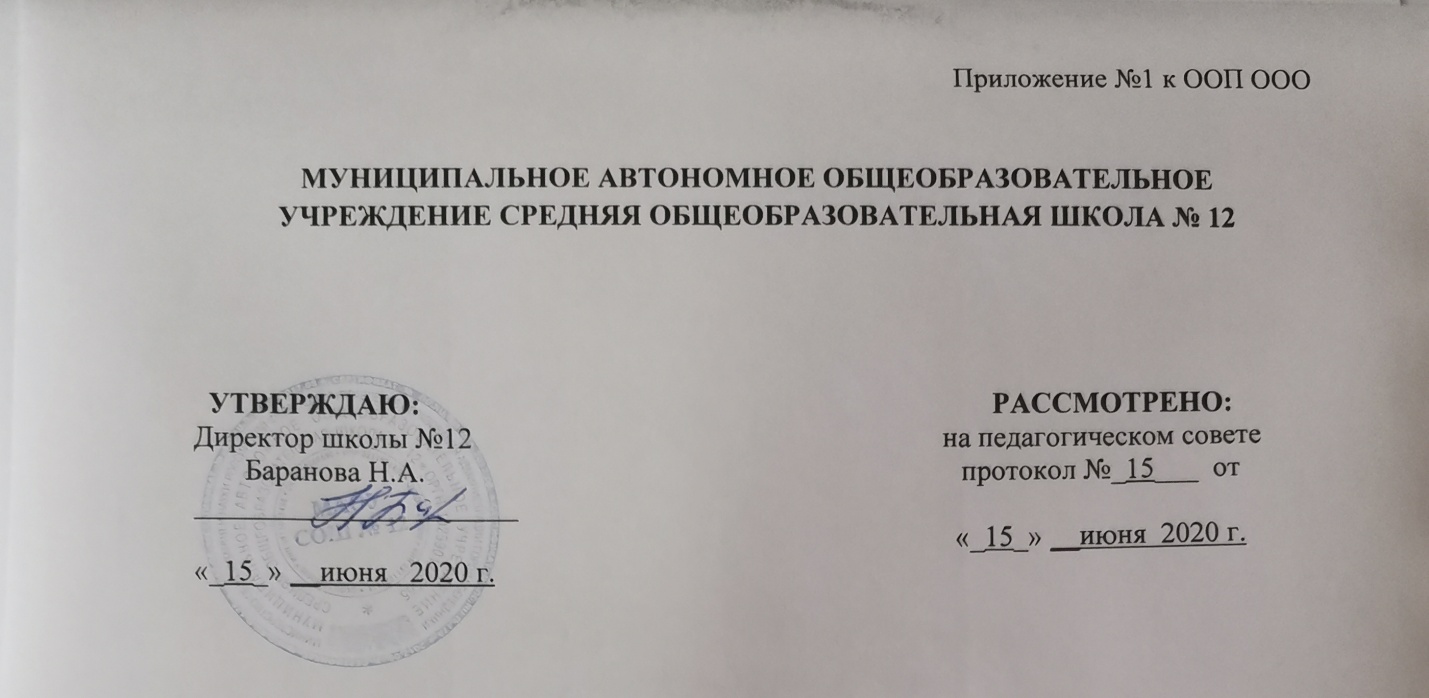 РАБОЧАЯ  ПРОГРАММАучебного предмета «Геометрия»2019– 2020 учебный годУчитель: Дягилева Инна Анатольевна, Скобелева Ксения АлександровнаКлассы: 7-9УМК    Рабочая программа учебного предмета «Геометрия» для 7-9 классов составлена на основе программы общеобразовательных учреждений. Геометрия 7-9 классы, автор Погорелов А.В.Учебники: Погорелов А.В. Геометрия. 7-9 классы: учеб. для общеобразоват. организаций / А.В. Погорелов. 6-е изд. — М. : Просвещение, 2018. — 240 с.Всего часов в год 	68Всего часов в неделю 	2г. Березники, 2019Планируемые результаты освоения учебной программы по предмету  «Геометрия»Изучение геометрии по данной программе способствует формированию у учащихся личностных, метапредметных и предметных результатов обучения, соответствующихтребованиям Федерального государственного образовательного стандарта основного общего образования.Личностные результаты:1) воспитание российской гражданской идентичности: патриотизма, уважения к Отечеству, осознание вклада отечественных учёных в развитие мировой науки;2) ответственное отношение к учению, готовность и способность обучающихся к саморазвитию и самообразованию на основе мотивации к обучению и познанию;3) осознанный выбор и построение дальнейшей индивидуальной траектории образования на базе ориентировки в мире профессий и профессиональных предпочтений с учётом устойчивых познавательных интересов, а также на основе формирования уважительного отношения к труду, развитие опыта участия в социально значимом труде;4) умение контролировать процесс и результат учебной и математической деятельности;5) критичность мышления, инициатива, находчивость, активность при решении геометрических задач.Метапредметные результаты:1) умение самостоятельно определять цели своего обучения, ставить и формулировать для себя новые задачи в учёбе, развивать мотивы и интересы своей познавательной деятельности;2) умение соотносить свои действия с планируемыми результатами, осуществлять контроль своей деятельности в процессе достижения результата, определять способы действий в рамках предложенных условий и требований, корректировать свои действия в соответствии с изменяющейся ситуацией;3) умение определять понятия, создавать обобщения, устанавливать аналогии, классифицировать, самостоятельно выбирать основания и критерии для классификации;4) умение устанавливать причинно-следственные связи, проводить доказательное рассуждение (индуктивное, дедуктивное и по аналогии) и делать выводы;5) умение иллюстрировать изученные понятия и свойства фигур, опровергать неверные утверждения;6) компетентность в области использования информационно-коммуникационных технологий;7) первоначальные представления об идеях и о методах геометрии как об универсальном языке науки и техники, о средстве моделирования явлений и процессов;8) умение видеть геометрическую задачу в контексте проблемной ситуации в других дисциплинах, в окружающей жизни;9) умение находить в различных источниках информацию, необходимую для решения математических проблем, и представлять её в понятной форме, принимать решение в условиях неполной или избыточной, точной или вероятностной информации;10) умение понимать и использовать математические средства наглядности (чертежи, таблицы, схемы и др.) для иллюстрации, интерпретации, аргументации;11) умение выдвигать гипотезы при решении задачи и понимать необходимость их проверки;12) понимание сущности алгоритмических предписаний и умение действовать в соответствии с предложенным алгоритмом.Предметные результаты:1) осознание значения геометрии в повседневной жизни человека;2) представление о геометрии как сфере математической деятельности, об этапах её развития, о её значимости для развития цивилизации;3) развитие умений работать с учебным математическим текстом (анализировать, извлекать необходимую информацию), точно и грамотно выражать свои мысли с применением математической терминологии и символики, проводить классификации, логические обоснования;4) владение базовым понятийным аппаратом по основным разделам содержания;5) систематические знания о фигурах и их свойствах;6) практически значимые геометрические умения и навыки, умение применять их к решению геометрических и негеометрических задач, а именно:• изображать фигуры на плоскости;• использовать геометрический язык для описания предметов окружающего мира;• измерять длины отрезков, величины углов, вычислять площади фигур;• распознавать и изображать равные, симметричные и подобные фигуры;• выполнять построения геометрических фигур с помощью циркуля и линейки;• читать и использовать информацию, представленную на чертежах, схемах;• проводить практические расчётыТематическое планирование учебного материала 7 классТематическое планирование 8 классТематическое планирование 9 классВыпускник научитсяВыпускник получит возможность научитьсяГеометрические фигурыГеометрические фигурыпользоваться языком геометрии для описания предметов окружающего мира и их взаимного расположения;•распознавать и изображать на чертежах и рисунках геометрические фигуры и их комбинации;•классифицировать геометрические фигуры;•находить значения длин линейных элементов фигур и их отношения, градусную меру углов от 0° до 180°,применяя определения, свойства и признаки фигур и их элементов, отношения фигур (равенство, подобие, симметрия, поворот, параллельный перенос);•оперировать начальными понятиями тригонометрии и выполнять элементарные операции над функциями углов;• доказывать теоремы;•решать задачи на доказательство, опираясь на изученные свойства фигур и отношений между ними и применяя изученные методы доказательств;•решать несложные задачи на построение, применяя основные алгоритмы построения с помощью циркуля и линейки;•решать простейшие планиметрические задачи.овладеть методами решения задач на вычисление и доказательство: методом от противного, методом подобия, методом перебора вариантов и методом геометрических мест точек;•приобрести опыт применения алгебраического и тригонометрического аппарата и идей движения при решении геометрических задач;•овладеть традиционной схемой решения задач на построение с помощью циркуля и линейки: анализ, построение, доказательство и исследование;•научиться решать задачи на построение методом геометрических мест точек и методом подобия;•приобрести опыт исследования свойств планиметрических фигур с помощью компьютерных программ;•приобрести опыт выполнения проектов.Измерение геометрических величинИзмерение геометрических величин•использовать свойства измерения длин, углов и площадей при решении задач на нахождение длины отрезка, длины окружности, длины дуги окружности, градусной меры угла;•вычислять площади треугольников, прямоугольников, трапеций, кругов и секторов;•вычислять длину окружности и длину дуги окружности;•вычислять длины линейных элементов фигур и их углы, используя изученные формулы, в том числе формулы длины окружности и длины дуги окружности, формулы площадей фигур;•решать задачи на доказательство с использованием формул длины окружности и длины дуги окружности, формул площадей фигур;•решать практические задачи, связанные с нахождением геометрических величин (используя при необходимости справочники и технические средства).•вычислять площади фигур, составленных из двух или более прямоугольников, параллелограммов, треугольников, площади круга и сектора;• вычислять площади многоугольников, используя отношения равновеликости и равносоставленности;•применять алгебраический и тригонометрический аппарат и идеи движения при решении задач на вычисление площадей многоугольников.КоординатыКоординаты• вычислять длину отрезка по координатам его концов;вычислять координаты середины отрезка;•использовать координатный метод для изучения свойств прямых и окружностей.• овладеть координатным методом решения задач на вычисление и доказательство;•приобрести опыт использования компьютерных программ для анализа частных случаев взаимного расположения окружностей и прямых;• приобрести опыт выполнения проектовВекторыВекторы• оперировать с векторами: находить сумму и разность двух векторов, заданных геометрически, находить вектор, равный произведению заданного вектора на число;•находить для векторов, заданных координатами: длину вектора, координаты суммы и разности двух и более векторов, координаты произведения вектора на число,применяя при необходимости переместительный, сочетательный или распределительный закон;•вычислять скалярное произведение векторов, находить угол между векторами, устанавливать перпендикулярность прямых.• овладеть векторным методом для решения задач на вычисление и доказательство;• приобрести опыт выполнения проектов.№ урокаТемаКоличество часов1 2 3 §1. Основные свойства простейших геометрических фигур (15 часов)§1. Основные свойства простейших геометрических фигур (15 часов)§1. Основные свойства простейших геометрических фигур (15 часов)1Геометрические фигуры. Точка и прямая12-3Отрезок . Измерение отрезков24-5Полуплоскости. Полупрямая26-7Угол28Откладывание отрезков и углов19Откладывание отрезков и углов. Решение задач110-11Треугольник. Существование треугольника, равного данному212Параллельные прямые113-14Теоремы и доказательства. Аксиомы215Контрольная работа 1.Основные свойства простейших 	геометрических фигур1§2. Смежные и вертикальные углы (7 часов)§2. Смежные и вертикальные углы (7 часов)§2. Смежные и вертикальные углы (7 часов)16-17Смежные углы218Вертикальные углы119Перпендикулярные прямые. Доказательство от противного120Биссектриса угла121	Биссектриса угла. Решение задач	21	Биссектриса угла. Решение задач	122Контрольная работа 2. Смежные и вертикальные углы1§3. Признаки равенства треугольников (15 часов)§3. Признаки равенства треугольников (15 часов)§3. Признаки равенства треугольников (15 часов)23Первый признак равенства треугольников124Второй признак равенства треугольников125Равнобедренный треугольник1 26                         Обратная теорема 26                         Обратная теорема127-28	Медиана, биссектриса и высота треуг-ка27-28	Медиана, биссектриса и высота треуг-ка229Свойство медианы равнобедренного треугольника130-33Решение задач434-35Третий признак равенства треугольников236Решение задач137Контрольная работа 3. Признаки равенства треугольников1§ 4. Сумма углов треугольника (13 часов)§ 4. Сумма углов треугольника (13 часов)§ 4. Сумма углов треугольника (13 часов)38Параллельность прямых139Углы, образованные при пересечении двух прямых секущей140-41Признаки параллельности прямых242Свойства углов, образованных при пересечении параллельных прямых секущей143-44Сумма углов треугольника245Внешние углы треугольника146-47Прямоугольный треугольник248Существование и единственность перпендикуляра к прямой149Решение задач по теме «Сумма углов треугольника»150Контрольная работа 4. Сумма углов треугольника1§ 5. Геометрические построения (13 часов)§ 5. Геометрические построения (13 часов)§ 5. Геометрические построения (13 часов)51Окружность 152Окружность, описанная около треугольника153Касательная к окружности154Окружность, вписанная в треугольник155Построение треугольника с данными сторонами156Построение угла, равного данному157Построение биссектрисы угла. 158Деление отрезка пополам.159Построение перпендикулярной прямой160Геометрическое место точек. Метод геометрических мест161-62Задачи на повторение263Контрольная работа 5. Геометрические построения1Повторение курса геометрии за 7 класс (5 часов)Повторение курса геометрии за 7 класс (5 часов)Повторение курса геометрии за 7 класс (5 часов)64Повторение темы «Углы» и «Равенство треугольников»165Повторение темы «Равнобедренный треугольник»166Повторение темы «Параллельные прямые»167Повторение темы «Окружность»168Итоговая контрольная работа 6 1ИТОГО68№ урокаРазделы курсаКоличество часовЧетырехугольники.191-3Определение четырехугольника. Параллелограмм. Свойство диагоналей параллелограмма.34-5Свойство противолежащих сторон и углов параллелограмма26-9Прямоугольник. Ромб. Квадрат410Контрольная работа № 1111-13Теорема Фалеса. Средняя линия треугольника.314-16Трапеция.317-18Пропорциональные отрезки.219Контрольная работа № 21Теорема Пифагора.1420-23Косину угла. Теорема Пифагора. Египетский треугольник.424-25Перпендикуляр и наклонная. Неравенство треугольника.226-28Соотношения между сторонами и углами в прямоугольном треугольнике.329-31Основные тригонометрические тождества. Значение синуса,  косинуса, тангенса и котангенса некоторых углов332Изменение синуса,  косинуса, тангенса и котангенса при возрастании угла133Контрольная работа № 31Декартовы координаты на плоскости.1134-35Определение декартовых координат. Координаты середины отрезка. Расстояние между точками.236-38Уравнение окружности. Уравнение прямой. Координаты точки пересечения прямых.339-41Расположение прямой относительно системы координат. Угловой коэффициент в уравнении прямой. График линейной функции.342Пересечение прямой с окружностью.143-44Определение синуса,  косинуса, тангенса и котангенса  углов от 0 до 1802Движение.945Преобразование фигур. Свойства движения.146-48Поворот. Параллельный поворот и его свойства. Существование и единственность параллельного переноса. Сонаправленность полупрямых.349-51Симметрия относительно точки. Симметрия относительно прямой. 352Геометрические преобразования на практике. Равенство фигур.153Контрольная работа № 41Векторы954-55Абсолютная величина и направление вектора. Равенство векторов.256-57Координаты вектора. Сложение векторов. Сложение сил.258-59Умножение вектора на число. Разложение вектора по двум неколлинеарным вектора.260-61Скалярное произведение векторов. Разложение вектора по координатным осям. 262Контрольная работа № 5163-68Повторение курса геометрии 8 класса5Итого68№ урокаСодержание учебного материала 9 классКол. часов1.Подобие фигур141Преобразование подобия. Свойства преобразования подобия, п. 100, 10112Подобие фигур, п. 10213-4Признак подобия треугольников по двум углам, п.10325Признак подобия треугольников, но двум сторонам и углу между ними, п. 10416Признак подобия треугольников по трем сторонам, п.10517-8Подобие прямоугольных треугольников, п. 10629-10Углы, вписанные в окружность, п. 107211-12Пропорциональность отрезков хорд и секущих окружности, и. 108213Измерение углов ,связанных с окружностью. п.109114Контрольная работа № 212.Решение треугольников .91-2Теорема косинусов, п. 11023-4Теорема синусов, п. 11125Соотношения между углами и противолежащими сторонами треугольника, п.11216-8Решение треугольников. Решение задач, п. 11339Контрольная работа № 313.Многоугольники151-3Ломаная. Выпуклые многоугольники. Правильные многоугольники, п. 114-11634-5Формулы для радиусов вписанных и описанных окружностей правильных многоугольников, п. 11726Построение некоторых правильных многоугольников. Подобие правильных выпуклых многоугольников, п. 11817-8Вписанные и описанные четырехугольники, п.11929-10Подобие правильных выпуклых многоугольников, п.120211-12Длина окружности, п.121213-14Радианная мера угла, п. 122215Контрольная работа № 414.Площади фигур 171Понятие площади. Площадь прямоугольника, п. 123-12412-3Площадь параллелограмма, п. 12524-7Площадь треугольника, п. 126Равновеликие фигуры, п.12748-9Площадь трапеции, п. 128210Контрольная работа № 5111-12Формулы для радиусов вписанной и описанной окружностей треугольника, п. 129213-14Площади подобных фигур, п. 130215Площадь круга, п. 131116Решение задач., п. 129-131117Контрольная работа № 61Элементы стереометрии.Итоговое повторение курса планиметрии131Аксиомы стереометрии, п.13212Параллельность прямых и плоскостей в пространстве, п.13313Перпендикулярность прямых и плоскостей в пространстве, п.13414-5Многогранники. Тела вращения. п.135, 13626-7Треугольники. Четырехугольники.28Многоугольники19Итоговая контрольная работаИТОГО68